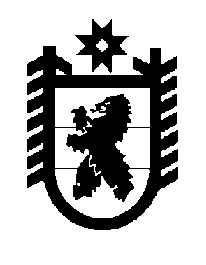 Российская Федерация Республика Карелия    ПРАВИТЕЛЬСТВО РЕСПУБЛИКИ КАРЕЛИЯРАСПОРЯЖЕНИЕот  6 декабря 2016 года № 920р-Пг. Петрозаводск В соответствии со статьей 10 Закона Республики Карелия от 24 декабря 2015 года № 1968-ЗРК «О бюджете Республики Карелия на 2016 год», постановлением Правительства Республики Карелия от 21 января 2008 года № 9-П «О порядке распределения не распределенных между муниципальными образованиями субвенций местным бюджетам из бюджета Республики Карелия»:Утвердить распределение на 2016 год не распределенных между муниципальными образованиями субвенций бюджетам муниципальных районов и городских округов из бюджета Республики Карелия на обеспечение государственных гарантий реализации прав на получение общедоступного и бесплатного дошкольного образования в муниципальных дошкольных образовательных организациях, общедоступного и бесплатного дошкольного, начального общего, основного общего, среднего общего образования в муниципальных общеобразовательных организациях, обеспечение дополнительного образования детей в муниципальных общеобразовательных организациях, согласно приложению.           ГлаваРеспублики  Карелия                                                              А.П. Худилайнен___________                       Приложение к распоряжению                       Правительства Республики Карелия                        Правительства Республики Карелия                        от 6 декабря 2016 года № 920р-П                       от 6 декабря 2016 года № 920р-ПРаспределение на 2016 год не распределенных между муниципальными образованиями субвенций бюджетам муниципальных районов и городских округов из бюджета Республики Карелия на обеспечение государственных гарантий реализации прав на получение общедоступного и бесплатного дошкольного образования в муниципальных дошкольных образовательных организациях, общедоступного и бесплатного дошкольного, начального общего, основного общего, среднего общего образования в муниципальных общеобразовательных организациях, обеспечение дополнительного образования детей в муниципальных общеобразовательных организацияхРаспределение на 2016 год не распределенных между муниципальными образованиями субвенций бюджетам муниципальных районов и городских округов из бюджета Республики Карелия на обеспечение государственных гарантий реализации прав на получение общедоступного и бесплатного дошкольного образования в муниципальных дошкольных образовательных организациях, общедоступного и бесплатного дошкольного, начального общего, основного общего, среднего общего образования в муниципальных общеобразовательных организациях, обеспечение дополнительного образования детей в муниципальных общеобразовательных организацияхРаспределение на 2016 год не распределенных между муниципальными образованиями субвенций бюджетам муниципальных районов и городских округов из бюджета Республики Карелия на обеспечение государственных гарантий реализации прав на получение общедоступного и бесплатного дошкольного образования в муниципальных дошкольных образовательных организациях, общедоступного и бесплатного дошкольного, начального общего, основного общего, среднего общего образования в муниципальных общеобразовательных организациях, обеспечение дополнительного образования детей в муниципальных общеобразовательных организацияхРаспределение на 2016 год не распределенных между муниципальными образованиями субвенций бюджетам муниципальных районов и городских округов из бюджета Республики Карелия на обеспечение государственных гарантий реализации прав на получение общедоступного и бесплатного дошкольного образования в муниципальных дошкольных образовательных организациях, общедоступного и бесплатного дошкольного, начального общего, основного общего, среднего общего образования в муниципальных общеобразовательных организациях, обеспечение дополнительного образования детей в муниципальных общеобразовательных организацияхРаспределение на 2016 год не распределенных между муниципальными образованиями субвенций бюджетам муниципальных районов и городских округов из бюджета Республики Карелия на обеспечение государственных гарантий реализации прав на получение общедоступного и бесплатного дошкольного образования в муниципальных дошкольных образовательных организациях, общедоступного и бесплатного дошкольного, начального общего, основного общего, среднего общего образования в муниципальных общеобразовательных организациях, обеспечение дополнительного образования детей в муниципальных общеобразовательных организацияхРаспределение на 2016 год не распределенных между муниципальными образованиями субвенций бюджетам муниципальных районов и городских округов из бюджета Республики Карелия на обеспечение государственных гарантий реализации прав на получение общедоступного и бесплатного дошкольного образования в муниципальных дошкольных образовательных организациях, общедоступного и бесплатного дошкольного, начального общего, основного общего, среднего общего образования в муниципальных общеобразовательных организациях, обеспечение дополнительного образования детей в муниципальных общеобразовательных организациях(тыс. рублей)(тыс. рублей)№ п/пМуниципальное образованиеМуниципальное образованиеСумма субвенцииСумма субвенцииСумма субвенции№ п/пМуниципальное образованиеМуниципальное образованиена обеспечение государственных гарантий реализации прав на получение общедоступного и бесплатного началь-ного общего, основ-ного общего, среднего общего образования в муниципальных общеобразовательных организациях, обеспечение дополни-тельного образования детей в муници-пальных общеобра-зовательных организацияхна обеспечение государственных гарантий реализации прав на получение общедоступного и бесплатного началь-ного общего, основ-ного общего, среднего общего образования в муниципальных общеобразовательных организациях, обеспечение дополни-тельного образования детей в муници-пальных общеобра-зовательных организацияхна обеспечение государственных гарантий реализации прав на получение общедоступного и бесплатного дошкольного образования в муниципальных дошкольных образовательных и общеобразо-вательных организациях1223341.Петрозаводский городской округПетрозаводский городской округ63 454,063 454,038 647,02.Костомукшский городской округКостомукшский городской округ7 486,07 486,03 562,03.Беломорский муниципальный районБеломорский муниципальный район6 788,06 788,01 586,04.Калевальский муниципаль-ный районКалевальский муниципаль-ный район2 138,02 138,00,05.Кемский муниципальный районКемский муниципальный район9 236,09 236,01 822,012346.Кондопожский муниципаль-ный район7 180,00,07.Лахденпохский муниципальный район6 737,01 034,08.Лоухский муниципальный район3 422,00,09.Медвежьегорский муниципальный район4 505,00,010.Олонецкий муниципальный район6 188,02 334,011.Питкярантский муниципаль-ный район5 147,088,012.Прионежский муниципаль-ный район10 342,00,013.Пряжинский муниципальный район4 500,0699,014.Пудожский муниципальный район8 689,0268,015.Сегежский муниципальный район 6 204,03 900,016.Сортавальский муниципаль-ный район8 737,04 658,017.Суоярвский муниципальный район2 721,00,0Нераспределенный резерв0,031 726,0Всего 163 474,090 324,0